HHealth Services Act 2016Portfolio:Minister for HealthAgency:Health Department of Western AustraliaHealth Services Act 20162016/01126 May 2016s. 1 & 2: 26 May 2016 (see s. 2(a));s. 6, 7, 32, 238, 244 & 245: 15 Jun 2016 (see s. 2(b) and Gazette 14 Jun 2016 p. 1819);Pt. 1 (other than s. 1, 2, 6 & 7), Pt. 2, Pt. 3, Pt. 4 (other than s. 32), Pt. 5 to 18, Pt. 19 (other than s. 238, 244 & 245), Pt. 20, Pt. 21 (other than s. 301(2), (3), (6) & (7)) & Pt. 22 (other than s. 307(j)): 1 Jul 2016 (see s. 2(b) and Gazette 24 Jun 2016 p. 2291);s. 301(2), (3), (6)  & (7) & s. 307(j): to be proclaimed (see s. 2(b))Local Government Legislation Amendment Act 2016 Pt. 3 Div. 172016/02621 Sep 201621 Jan 2017 (see s. 2(b) and Gazette 20 Jan 2017 p. 648)Procurement Act 2020 Pt. 10 Div. 42020/02419 Jun 202022 Jul 2020 (see s. 2(b) and SL 2020/122)Health Services Amendment Act 2023 Pt. 22023/00122 Feb 20231 Jul 2023 (see s. 2(b) and SL 2023/103 cl. 2)Workers Compensation and Injury Management Act 2023 Pt. 15 Div. 3 Subdiv. 42023/02124 Oct 20231 Jul 2024 (see s. 2(d) and SL 2024/34 cl. 2)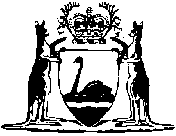 